										Приложение 1.Анкетирование для изучения потребностей детей с ОВЗАнкетирование проводится в коррекционных учреждениях Выборгского района  (ГБСКОУ № 584 «Озерки», интернат № 33) для создания образовательного модуля в дистанционном обучении  ДДЮТ  для детей с ограниченными возможностями здоровья.1. Анкетирование обучающихся с ОВЗЦель - предварительное выявление отношения к дистанционному обучению в дополнительном образовании в целом и конкретно по направлениям деятельности.2. Анкетирование родителей обучающихся с ОВЗЦель -  выявление отношения родителей к необходимости дистанционного обучения в дополнительном образовании, их готовности помогать ребёнку в освоении материала и познании нового. 3. Анкетирование специалистов (логопедов, дефектологов) – проводится после получения результатов анкетирования обучающихся и родителей.Цель - выявление возможностей детей с ОВЗ (интеллектуальных, физических) для составления программ обучения по направлениям в дополнительном образовании.Дорогой друг!Прочти варианты ответов и выбери тот, который отражает твоё мнение, оно для нас очень важно:1. Знаешь ли ты, что существует дополнительное образование, где ребята могут  заниматься различными видами творчества (петь, танцевать, рисовать, заниматься технической или научной деятельностью?)    да / нет2. Хотелось бы тебе помимо уроков  выбрать себе творческое дело по душе и заниматься им дистанционно (с помощью специальной  компьютерной программы  дома или в школе после уроков)       да /  нет3. Какое направление творческой деятельности ты бы выбрал для себя? (можно выбрать несколько вариантов)Изобразительное творчествотехническое творчествонаучно-исследовательскую  деятельностьжурналистикуизучение истории и культуры  Санкт-Петербурга через игровые занятиядругое ___________________________________________________________________4.  Как часто хотелось бы тебе заниматься дистанционно?2 раза  в неделю1 раз в неделю1 раз в месяцдругое ____________________________________________________________________5. Какую бы ты выбрал форму занятий?заочную (самостоятельное изучение предложенного педагогом материала, выполнение и сдача работ)очно-заочную (самостоятельное изучение предлагаемого материала, общение на on-line занятии или участие в практическом занятии с педагогами ДДЮТ в составе группы ребят своей школы )другую? _________________________________________________________________6.  Хотелось бы тебе вступить в группу "Вконтакте", где ты мог бы общаться со всеми ребятами, которые занимаются дистанционно?   да / нетУважаемые родители!Просим ответить на наши вопросы с целью выявления Вашего отношения к дистанционному обучению в дополнительном образовании для Вашего ребёнка.1. Как Вы думаете, было бы интересно Вашему ребёнку заниматься дистанционно (с помощью специальной компьютерной программы) каким-либо видом творческой деятельности?  да / нет 2. Как Вы считаете, будет ли удобен и эффективен Вашему ребёнку   метод дистанционного обучения для освоения дополнительной образовательной программы? да / нет/ не знаю3. Как Вы считаете, может ли Ваш ребёнок заниматься дистанционно без Вашей помощи?  да/нет4. Готовы ли Вы помогать Вашему ребёнку в случае его неспособности заниматься самостоятельно?   да/нет3. Считаете ли Вы, что занятия  творческим делом  с помощью дистанционного обучения  могли бы способствовать  развитию  индивидуальных  способностей Вашего ребёнка, его социализации?   да / нет / не знаю4. Какой режим дистанционных  занятий Вы бы выбрали для своего ребёнка?2 раза  в неделю1 раз в неделю1 раз в месяцдругое ________________________________________________________Уважаемые коллеги!Просим Вас ответить на вопросы с целью выявления возможностей детей с ОВЗк дистанционному обучению по образовательным программам в дополнительном образовании1.  Как вы думаете, могут ли  обучающиеся  Вашего коррекционного образовательного учреждения заниматься по дополнительным образовательным программам в формате дистанционного обучения?     да / нет2. Какова должна быть нагрузка у детей с ОВЗ при дистанционном обучении с учётом их психо-физических возможностей?  Какова периодичность занятий?2 раза  в неделю1 раз в неделю1 раз в месяцдругое __________________________________________________________________3. Сколько (максимально) заданий в течение 1-го занятия может выполнить ребёнок с ОВЗ Вашего коррекционного ОУ?1-23-4ваши рекомендации ____________________________________________________4. Какой метод анализа усвоения учебного материала для детей с ОВЗ, по Вашему мнению, наиболее целесообразен при дистанционном обучении?_________________________________________________________________________________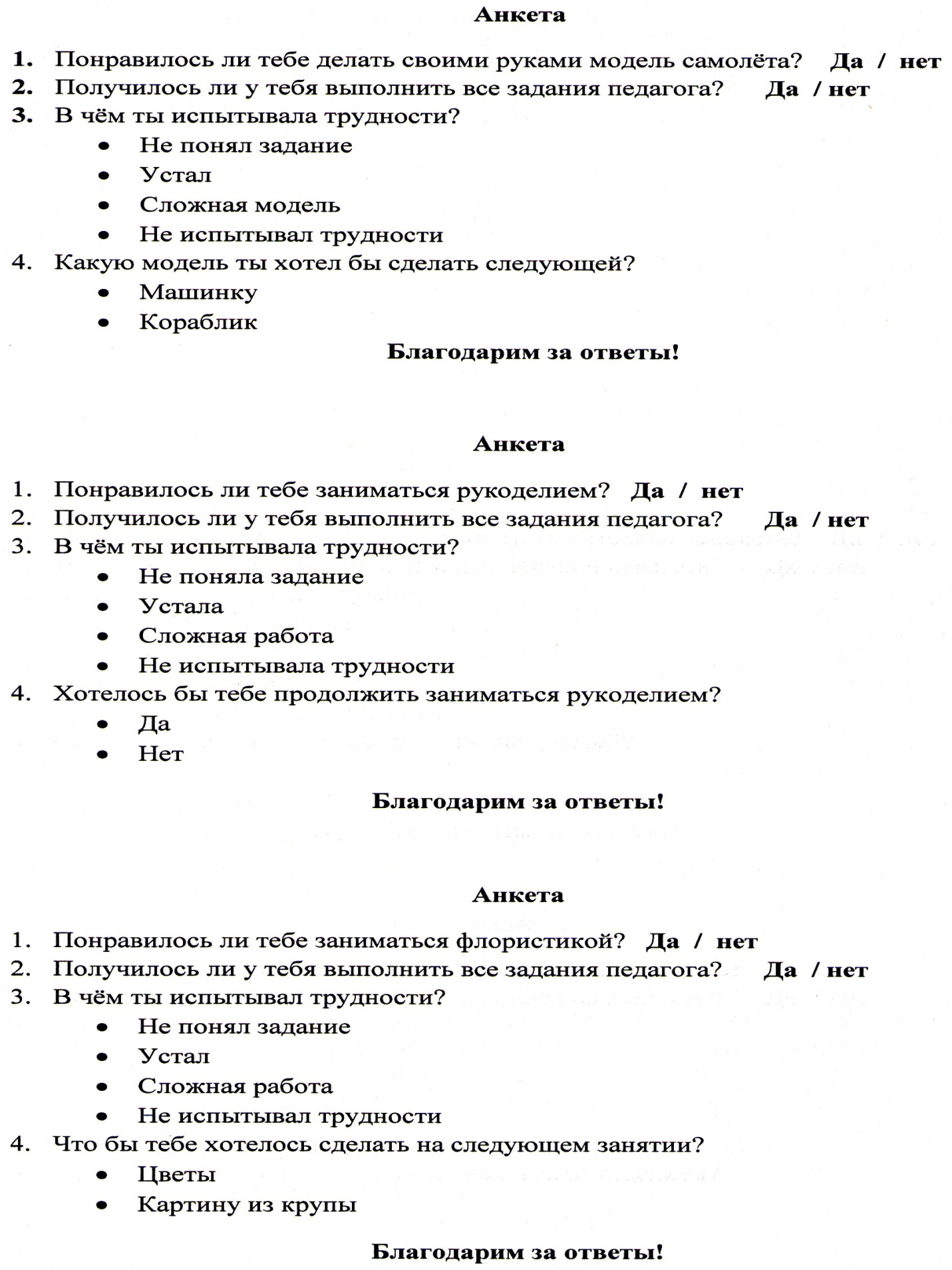 